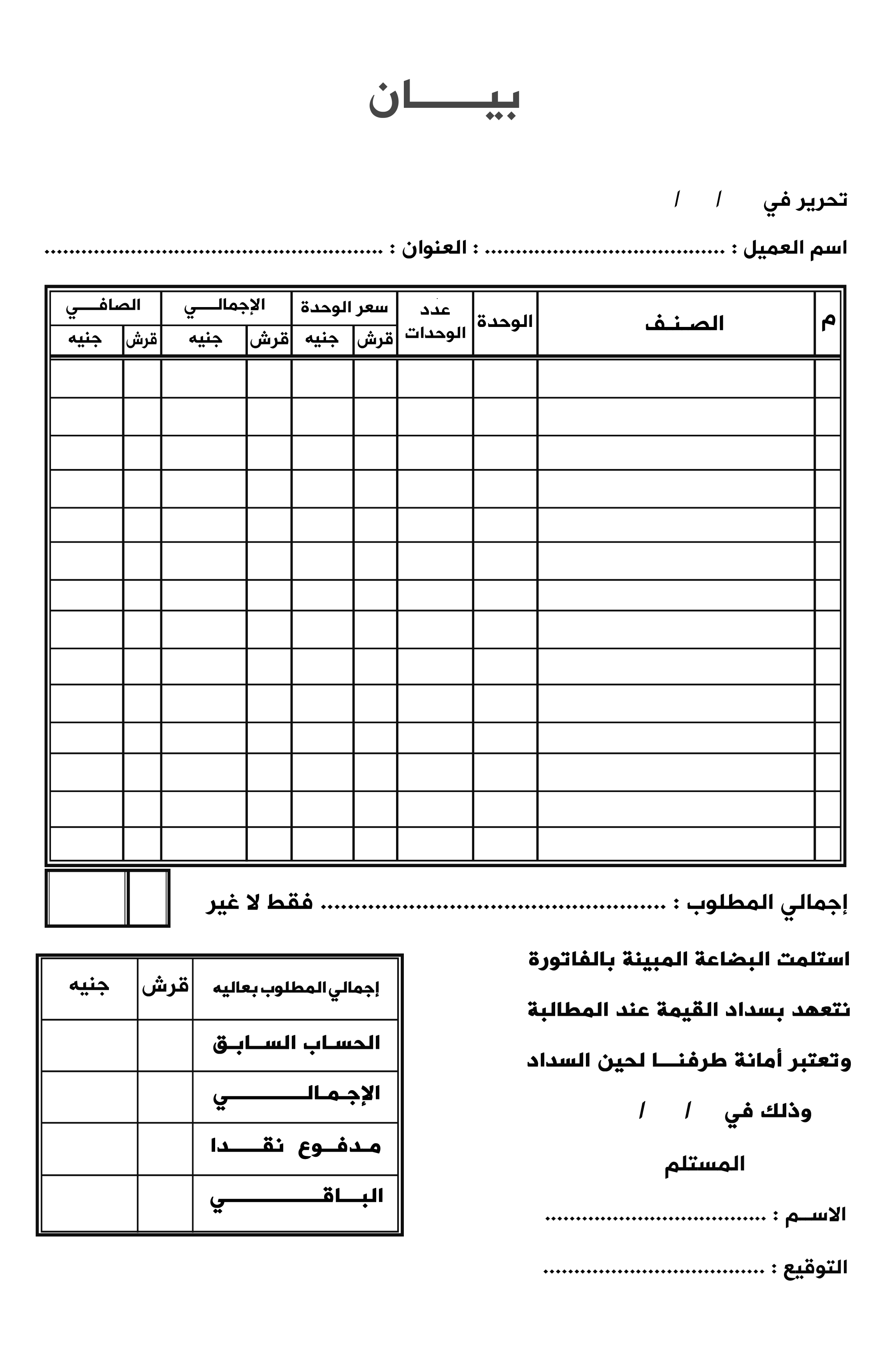                  الشعار           اسم الشركة          www.word-web.com